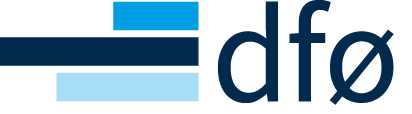 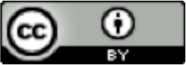 Innhold:Bilag 1: Kundens kravspesifikasjon	5Avtalens punkt 1.1 Avtalens omfang	5Avtalens punkt 2.4.7 Planer og øvelser for beredskap og katastrofer	5Avtalens punkt 2.4.9 Nye versjoner av programvare	5Avtalens punkt 2.4.10 Livssyklusforvaltning – tidsmessighet	5Avtalens punkt 2.5.1 Generelt om avslutning av Avtalen	5Avtalens punkt 5.1.1 Leverandørens ansvar for leveransen - generelt	5Avtalens punkt 7.1 Eksterne rettslige krav og tiltak generelt	5Avtalens punkt 7.2.1 Generelt om informasjonssikkerhet	5Avtalens punkt 7.2.2 Leverandørens plikt til å holde Kundens data atskilt	6Bilag 2: Leverandørens løsningsspesifikasjon	7Avtalens punkt 1.1 Avtalens omfang	7Avtalens punkt 2.3.2.6 Leverandørens overtakelse av Kundens infrastruktur – verifisering mv.	7Avtalens punkt 2.4.9 Nye versjoner av programvare	7Avtalens punkt 2.4.10 Livssyklusforvaltning – tidsmessighet	7Avtalens punkt 5.1.1 Leverandørens ansvar for leveransen – generelt (standardvilkår)	7Avtalens punkt 5.1.2 Kundens ansvar og medvirkning	7Avtalens punkt 5.2.4 Kundens ansvar for sine ressurser	7Avtalens punkt 7.1 Eksterne rettslige krav og tiltak generelt	7Bilag 3: Beskrivelse av det som skal driftes	8Avtalens punkt 1.1 Avtalens omfang	8Bilag 4: Prosjekt- og fremdriftsplan for etableringsfasen	9Avtalens punkt 2.3.1.2 Delleveranser	9Avtalens punkt 2.3.2.3 Testplaner	9Avtalens punkt 2.3.2.6 Leverandørens overtakelse av Kundens infrastruktur – verifisering	9Avtalens punkt 2.3.6.1 Godkjenningsperiodens varighet	9Avtalens punkt 2.3.6.4 Håndtering av feil	9Avtalens punkt 4.1 Varighet	10Avtalens punkt 9.5.3.1 Når det foreligger grunnlag for dagbot	10Avtalens punkt 9.5.3.2 Beregning av dagboten	10Bilag 5: Tjenestenivå og standardiserte kompensasjoner	11Avtalens punkt 2.3.2.4 Samhandlingsplan og driftsspesifikasjon	11Avtalens punkt 2.4.1 Krav til tjenestenivå	11Avtalens punkt 2.4.2 Uønskede hendelser	11Avtalens punkt 2.4.5 Rapportering	11Avtalens punkt 9.5.4 Økonomisk kompensasjon for brudd på avtalt tjenestenivå	11Bilag 6: Administrative bestemmelser	12Avtalens punkt 2.1 Partenes representanter	12Avtalens punkt 2.3.3.2 Kundens tilrettelegging	12Avtalens punkt 2.4.3 Endringer i driftsmiljøet som initieres av Leverandøren	12Avtalens punkt 2.4.6 Dokumentasjon	12Avtalens punkt 2.4.8 Revisjon	12Avtalens punkt 2.4.9 Nye versjoner av programvare	12Avtalens punkt 3.2 Endringshåndtering	12A. Kundens endringsordre	12B. Leverandørens håndtering av endringsordrer	13C. Kundens aksept av Leverandørens utredning	13D. Tvisteløsning	13Avtalens punkt 5.2.2 Nøkkelpersonell	13Avtalens punkt 5.3.1 Leverandørens bruk av underleverandører	14Avtalens punkt 5.3.2 Kundens bruk av tredjepart	14Avtalens punkt 5.6 Møter	14Avtalens punkt 5.7 Lønns- og arbeidsvilkår	14Avtalens punkt 5.8 Taushetsplikt	14Avtalens punkt 5.9 Skriftlighet	14Avtalens punkt 12.2 Uavhengig ekspert	14Bilag 7: Samlet pris og prisbestemmelser	15Avtalens punkt 6.1 Vederlag	15Avtalens punkt 6.2 Fakturering	15Avtalens punkt 6.5.1 Indeksregulering	15Avtalens punkt 2.4.4 Bestilling av tilleggstjenester (tjenestekatalog)	15Avtalens punkt 2.4.7 Planer og øvelser for beredskap og katastrofer	15Avtalens punkt 2.4.9 Nye versjoner av programvare	15Avtalens punkt 3.3 Kostnader og øvrige konsekvenser av endringsordre	16Avtalens punkt 4.2.1 Avbestilling i etableringsfasen	16Avtalens punkt 4.2.2 Avbestilling i ordinær drift	16Avtalens punkt 5.3.2 Kundens bruk av tredjepart	16Bilag 8: Endringer i den generelle avtaleteksten	17Bilag 9: Endringer av leveransen etter avtaleinngåelsen	18Bilag 10: Standard lisensvilkår for standardprogramvare og fri programvare	19Avtalens punkt 5.1.1 Leverandørens ansvar for leveransen - generelt	19Bilag 11: Databehandleravtale	20Merknad til den som skal benytte bilagsmalene i dette dokumentetBilagsmalene er ikke ment å være uttømmende. De gir først og fremst en oversikt over hvilke punkter i den generelle avtaleteksten som forutsetter, eller åpner for, videre regulering i bilagene. Bilagene må alltid tilpasses den enkelte anskaffelse og anvendelse.For veiledning om valg av avtale, utfylling av bilag med mer, se anskaffelser.noMelding om eventuell feil, uklarheter eller øvrige innspill vedrørende veiledningen bes rettet til: ssa-post@dfo.no med «SSA-D» som innledning i emnefeltet.Bilag 1: Kundens kravspesifikasjonBilaget skal fylles ut av Kunden. Avtalens punkt 1.1 Avtalens omfangKundens behovsbeskrivelse og kravspesifikasjon skal fremgå her. Avtalens punkt 2.4.7 Planer og øvelser for beredskap og katastroferAlternative rutiner for beredskaps- og katastrofeøvelser kan spesifiseres her. Hvis Leverandøren ikke skal bidra til gjennomføringen av Kundens egne beredskaps- og katastrofeøvelser inntil én gang per år, skal dette fremgå her. Avtalens punkt 2.4.9 Nye versjoner av programvareHvis det skal følges annet løp for oppgradering til nye versjoner av programvare enn Leverandørens alminnelige oppgraderingsløp, skal det fremgå her. Avtalens punkt 2.4.10 Livssyklusforvaltning – tidsmessighetHvis Leverandøren ikke skal ha totalansvar for livssyklusforvaltning av utstyr, programvare og andre ytelser som er nødvendig for å opprettholde avtalt tjenestenivå, skal det fremgå her. Avtalens punkt 2.5.1 Generelt om avslutning av Avtalen Hvilken informasjon Leverandøren som et minimum skal levere i forbindelse med forberedelse til inngåelse av ny driftsavtale kan spesifiseres her. Avtalens punkt 5.1.1 Leverandørens ansvar for leveransen - generelt Hvis kunden krever at Leverandøren skal følge gitte standarder eller kvalitetssystemer, skal dette fremgå av her. Leverandørens ansvar for samordning og koordinering av arbeidet mellom de ulike aktører/leverandører som har betydning for driftstjenesten skal beskrives nærmere her. Avtalens punkt 7.1 Eksterne rettslige krav og tiltak generelt Kunden skal her identifisere hvilke rettslige eller partsspesifikke krav som har relevans for inngåelse og gjennomføring av denne avtalen. Det er herunder Kundens ansvar å konkretisere relevante funksjonelle og sikkerhetsmessige krav for leveransen. Avtalens punkt 7.2.1 Generelt om informasjonssikkerhetHar Kunden nærmere krav til hvordan informasjonssikkerheten skal ivaretas fra Leverandørens side, skal dette fremgå her. Avtalens punkt 7.2.2 Leverandørens plikt til å holde Kundens data atskiltHvis Kunden har nærmere krav knyttet til hvordan Leverandøren skal ivareta kravet til atskillelse av data, skal Kunden angi dette her. Bilag 2: Leverandørens løsningsspesifikasjonBilaget skal fylles ut av Leverandøren. Avtalens punkt 1.1 Avtalens omfangLeverandørens løsningsspesifikasjon skal fremgå her. Avtalens punkt 2.3.2.6 Leverandørens overtakelse av Kundens infrastruktur – verifisering mv. Leverandøren skal beskrive de forutsetningene som ligger til grunn for sin løsningsspesifikasjon her. Avtalens punkt 2.4.9 Nye versjoner av programvareLeverandørens anbefalte oppdateringstakt kan angis her. Avtalens punkt 2.4.10 Livssyklusforvaltning – tidsmessighetHvis Leverandøren ikke skal ha totalansvar for livssyklusforvaltning av utstyr, programvare og andre ytelser som er nødvendig for å opprettholde avtalt tjenestenivå, skal det fremgå her, jf. bilag 1. Avtalens punkt 5.1.1 Leverandørens ansvar for leveransen – generelt (standardvilkår) Eventuell standardprogramvare som inngår i leveransen og som må leveres under standard lisensvilkår skal spesifiseres her. Lisensbetingelsene vedlegges i bilag 10. Avtalens punkt 5.1.2 Kundens ansvar og medvirkning Nærmere krav til Kundens medvirkning kan spesifiseres her. Avtalens punkt 5.2.4 Kundens ansvar for sine ressurserEventuelle spesielle kompetansekrav som Kundens ressurser må ha, skal fremgå her. Avtalens punkt 7.1 Eksterne rettslige krav og tiltak genereltLeverandøren skal beskrive hvordan de rettslige eller partsspesifikke krav som har relevans for inngåelse og gjennomføring av denne avtalen (og som er beskrevet i bilag 1) skal ivaretas gjennom sin løsning her. Bilag 3: Beskrivelse av det som skal driftesFylles ut av Kunden.Avtalens punkt 1.1 Avtalens omfangKunden skal her beskrive den programvare som er omfattet av driftstjenestene etter Avtalen. Den overordnede arkitekturen og det systemlandskap som driftstjenesten skal inngå i og samvirke med kan også beskrives her. Bilag 4: Prosjekt- og fremdriftsplan for etableringsfasenFylles ut av Leverandøren basert på de overordnede føringer Kunden har gitt.Overordnet fremdriftsplan for etablering av driftstjenester skal fremkomme her.Avtalens punkt 2.3.1.2 DelleveranserDersom det benyttes delleveranser, skal dette beskrives nærmere her. Dersom det ikke skal gjennomføres en felles test før oppstartsdag og godkjenningsperiode for delleveranser som skal tas i bruk samlet, skal dette fremkomme her.Dersom det skal avtales annen godkjenningsperiode for delleveranser enn det som fremgår av avtalens punkt 2.3.1.2, skal dette fremkomme her. Dersom en eller flere delleveranser skal unntas fra samlet testing skal dette fremkomme her.Avtalens punkt 2.3.2.3 TestplanerFrister for utarbeidelse av en plan for test av driftstjenesten før oppstartsdag, skal fremkomme her.Hvis Kunden har krav til akseptansekriterier og andre rammer for testplanen, herunder om Kunden ønsker å delta i arbeidet med testplanen, skal dette fremkomme her.Hvis Leverandørens forslag til testplan ikke skal forelegges Kunden for godkjenning eller det skal avtales en annen frist for Kundens godkjenning enn det som fremkommer av avtalens punkt 2.3.2.3, skal dette fremkomme her.Avtalens punkt 2.3.2.6 Leverandørens overtakelse av Kundens infrastruktur – verifiseringDersom Leverandøren skal overta hele eller deler av Kundens eksisterende utstyr, programvare og infrastruktur (aktiva), skal innholdet i, omfanget av og tidspunktet for Leverandørens undersøkelser, beskrives her.Avtalens punkt 2.3.6.1 Godkjenningsperiodens varighetHvis det er avtalt en annen varighet på godkjenningsperioden enn den som følger av punkt 2.3.6.1, skal det fremgå her. Avtalens punkt 2.3.6.4 Håndtering av feil Hvis fristen for utbedring av feil skal være noe annet enn innen utgangen av godkjenningsperioden, skal dette fremkomme her.Avtalens punkt 4.1 Varighet Hvis avtaleperioden skal være lenger enn det som følger av punkt 4.1, skal dette fremgå her. Avtalens punkt 9.5.3.1 Når det foreligger grunnlag for dagbot Andre frister enn oppstartsdag eller leveringsdag som det skal knyttes dagbøter til, skal fremkomme her. Annen løpetid for dagboten enn den som følger av punkt 9.5.3.1 kan avtales her. Avtalens punkt 9.5.3.2 Beregning av dagbotenAndre dagbotsatser, annet beregningsgrunnlag og annen regulering av det maksimale dagbotbeløpet kan avtales her. Bilag 5: Tjenestenivå og standardiserte kompensasjonerFylles ut av Kunden. Eventuelt kan Kunden be Leverandøren fylle ut deler av bilaget.Avtalens punkt 2.3.2.4 Samhandlingsplan og driftsspesifikasjonKundens krav til samhandling skal fremgå her. Detaljnivå for driftsspesifikasjonen kan spesifiseres her. Avtalens punkt 2.4.1 Krav til tjenestenivåKundens krav til tjenestenivå skal fremgå her. Avtalens punkt 2.4.2 Uønskede hendelser Frister og rutiner for håndtering av uønskede hendelser skal fremgå her. Annen klassifisering av uønskede hendelser enn det som følger av punkt 2.4.2 kan også fremgå her.Avtalens punkt 2.4.5 RapporteringRutiner for rapportering kan spesifiseres her. Krav til måling av tjenestenivå skal fremgå her. Avtalens punkt 9.5.4 Økonomisk kompensasjon for brudd på avtalt tjenestenivåStandardiserte satser for økonomisk kompensasjon som følge av brudd på avtalt tjenestenivå skal fremgå her. Bilag 6: Administrative bestemmelserAdministrative bestemmelser og andre opplysninger relevant for Partenes forhold. Fylles ut av Leverandøren basert på de overordnede føringer Kunden har gitt i bilaget. Avtalens punkt 2.1 Partenes representanterBemyndiget representant for partene, og prosedyrer og varslingsfrister for eventuell utskiftning av disse, skal spesifiseres her.Hos Kunden: [Sett inn navn/rolle og kontaktopplysninger for bemyndiget representant]Hos Leverandøren: [Sett inn navn/rolle og kontaktopplysninger for bemyndiget representant]Avtalens punkt 2.3.3.2 Kundens tilretteleggingNærmere krav til Kundens medvirkning, inkludert nødvendig informasjon fra tredjeparter, kan beskrives her. Avtalens punkt 2.4.3 Endringer i driftsmiljøet som initieres av LeverandørenNærmere regler om hvilke endringer som skal varsles, og varslingsprosedyre, kan avtales her. Avtalens punkt 2.4.6 DokumentasjonDokumentasjon som Leverandøren skal stille til disposisjon for kunden skal fremgå her. Avtalens punkt 2.4.8 RevisjonFrister, varsler og andre rutiner for revisjon kan spesifiseres her. Leverandørens avtaler med tredjeparter som har betydning for levering av driftstjenesten skal fremgå her.Avtalens punkt 2.4.9 Nye versjoner av programvareProsedyrer for test og idriftsettelse av nye versjoner skal fremgå her. Avtalens punkt 3.2 EndringshåndteringA. Kundens endringsordreHvis Kunden ønsker å endre Leveransen, skal Kunden utarbeide en skriftlig endringsordre. Endringsordren skal inneholde en beskrivelse av Kundens behov for endringen.Skal det benyttes en mal for endringsordren, skal det angis her.[Fylles ut av Kunden]B. Leverandørens håndtering av endringsordrerLeverandøren skal beskrive sin rutine for håndtering av endringsordrer, herunder leverandørens verktøy for registrering og oppfølging av endringsordrer.[Fylles ut av Leverandøren]Med mindre annet er avtalt i det enkelte tilfellet, skal Leverandøren innen 10 virkedager fra mottak av endringsordre utrede aktuelle risiko- og endringskonsekvenser og gi et prisestimat. Utredningen skal som minimum omfatte følgende punkter:Beskrivelse av endringenBeskrivelse av det arbeidet som må gjøres for å levere endringenVirkning på LeveransenVirkning på tidsplanerVirkning på vederlag (for å utføre endringen og virkning på forvaltningskostnaden)Tidsplan for gjennomføring av endringenEventuelle virkninger på ansvarsfordeling mellom Kunde og Leverandør eller overfor Leverandør og andre tjenesteleverandører (tredjeparter)Test og eventuell godkjenning av endringenC. Kundens aksept av Leverandørens utredningHvis Kunden aksepterer Leverandørens beskrivelse av endringen, pris og øvrige konsekvenser angitt i utredningen, skal Kunden gi Leverandøren skriftlig beskjed om at Kunden ønsker endringen utført.Leverandøren skal iverksette endringen i henhold til de frister som fremgår av endringsavtalen og orienterer Kunden når endringen er utført. Endringsordren skal inntas i bilag 9. D. Tvisteløsning[Her kan partene beskrive nærmere hvordan uenighet om konsekvensene av en endring skal håndteres, se avtalen punkt 3.4 og 3.5, f.eks. om bruk av uavhengig ekspert eller mekling.]Avtalens punkt 5.2.2 NøkkelpersonellLeverandørens nøkkelpersonell skal fremgå her. Avtalens punkt 5.3.1 Leverandørens bruk av underleverandørerLeverandørens godkjente underleverandører skal angis her. Hvis Leverandøren skal ha anledning til å skifte ut underleverandører uten skriftlig forhåndssamtykke fra Kunden, skal det fremgå her. Avtalens punkt 5.3.2 Kundens bruk av tredjepartHvis Kunden skal la seg bistå av tredjepart i forbindelse med sine oppgaver under avtalen, skal Kunden angi tredjeparten(e) her.Avtalens punkt 5.6 MøterAndre frister og rutiner for møter kan fremgå her. Avtalens punkt 5.7 Lønns- og arbeidsvilkårHvis Kunden har etterspurt dokumentasjon knyttet til lønns- og arbeidsvilkår, skal dokumentasjon inntas her.Hvis det er avtalt høyere dagbot for brudd på dokumentasjonsplikten enn det som følger av avtalens punkt 5.7.2, skal det fremgå her. Avtalens punkt 5.8 TaushetspliktHvis taushetsplikten skal ha en annen varighet enn det som følger av avtalens punkt 5.8, skal det fremgå her.Avtalens punkt 5.9 SkriftlighetHvis det er avtalt at varsler, krav eller andre meddelelser knyttet til denne avtalen skal gis på en annen måte enn skriftlig til den postadressen eller elektroniske adressen som er oppgitt i tilknytning til bemyndiget person eller rolle ovenfor, f.eks. ved bruk av elektronisk samhandlingsverktøy, skal det spesifiseres her. Avtalens punkt 12.2 Uavhengig ekspertDersom partene i forbindelse med inngåelsen av avtalen oppnevner en uavhengig ekspert, skal denne angis her. Bilag 7: Samlet pris og prisbestemmelserAlle priser og nærmere betingelser for det vederlaget Kunden skal betale for Leverandørens ytelser skal fremgå her i bilag 7. Kunden må tenke gjennom hvilke prisformat (timepris, enhetspris, fastpris, målpris mv.) Leverandøren skal basere sitt tilbud på, og lage maler for dette i bilag 7. Eventuelle spesielle betalingsordninger som rabatter, forskudd, delbetalinger samt avvikende betalingstidspunkter skal også fremgå. Avtalens punkt 6.1 VederlagAlle priser og nærmere betingelser for det vederlaget Kunden skal betale for Leverandørens ytelser skal fremkomme her.Dersom priser skal angis som timepriser, eventuelt differensiert for ulike kompetansekategorier, skal Kunden spesifisere dette her. Dersom deler av leveransen skal priser samlet, skal dette angis her.Dersom utlegg, herunder reise- og diettkostnader, skal dekkes, må dette angis her. Dersom satsene skal avvike fra Statens gjeldende satser, må dette også fremkomme her.Dersom priser ikke skal oppgis eksklusive merverdiavgift, men inkludert toll og eventuelt andre avgifter, skal Kunden spesifisere alternativt prisoppsett her. Avtalens punkt 6.2 Fakturering Kundens krav til betalingsplan og øvrige betalingsvilkår skal fremkomme her. Avtalens punkt 6.5.1 IndeksreguleringKunden skal spesifisere eventuelle andre bestemmelser om prisendringer enn det som fremgår av avtalens punkt 6.5.1, her.Avtalens punkt 2.4.4 Bestilling av tilleggstjenester (tjenestekatalog)Leverandørens tjenestekatalog skal fremgå her.Avtalens punkt 2.4.7 Planer og øvelser for beredskap og katastroferMed mindre annet avtales her, skal Leverandørens verdelag for arbeid ved øvelser etter punkt 2.4.7 tilsvare Leverandørens alminnelige timepriser.Avtalens punkt 2.4.9 Nye versjoner av programvareHvis ikke annet er avtalt i her, inngår driftssetting av programrevisjoner og feilrettingsutgaver (patcher) i det løpende driftsvederlaget.Avtalens punkt 3.3 Kostnader og øvrige konsekvenser av endringsordreHvis det skal gjelde standardpriser for utarbeidelse av utredning av konsekvenser av endringsordre, skal det angis her.Avtalens punkt 4.2.1 Avbestilling i etableringsfasen Vederlag i forbindelse med avbestilling i etableringsfasen kan avtales her. Avtalens punkt 4.2.2 Avbestilling i ordinær driftVederlag i forbindelse med avbestilling i ordinær drift kan avtales her. Avtalens punkt 5.3.2 Kundens bruk av tredjepartEventuelle bestemmelser om vederlag for Leverandørens samarbeid med Kundens tredjeparter skal fremgå her. Bilag 8: Endringer i den generelle avtaletekstenEndringer til den generelle avtaleteksten skal samles her, med mindre den generelle avtaleteksten henviser slike endringer til et annet bilag.Det er mulig å gjøre endringer til alle punkter i avtalen, også der hvor det ikke klart henvises til at endringer kan avtales. Endringene til avtaleteksten skal fremkomme her, slik at teksten i den generelle avtaleteksten forblir uendret. Det må fremkomme klart og utvetydig hvilke bestemmelser i avtalen det er gjort endringer til og resultatet av endringen.  Leverandøren bør imidlertid være oppmerksom på at avvik, forbehold og endringer i avtalen ved tilbudsinnlevering kan medføre at tilbudet blir avvist av Kunden.Eksempel på endringstabell:Bilag 9: Endringer av leveransen etter avtaleinngåelsenEndringer som gjøres etter avtalens inngåelse skal føres inn her, jf. avtalens punkt 3.2. Eksempel på endringskatalog:Bilag 10: Standard lisensvilkår for standardprogramvare og fri programvareHer i bilag 10 tas inn kopi av standard lisensvilkår for standardprogramvare og fri programvare. Avtalens punkt 5.1.1 Leverandørens ansvar for leveransen - genereltI den utstrekning standardprogramvare som er omfattet av leveransen må leveres under standard lisensvilkår, skal dette være uttrykkelig angitt i et eget kapittel i bilag 2 og kopier av lisensbetingelsene skal være vedlagt her.Bilag 11: Databehandleravtale Dersom partene inngår databehandleravtale, skal denne legges ved som bilag 11. Mal til databehandleravtale finnes her: Databehandleravtale og sjekkliste | Anskaffelser.noPunkt i avtalenErstattes medEndringsnr.BeskrivelseIkraftsettelsesdatoArkivreferanse